Mobile, Cross-Platform Key To Gaming's FutureThe mobile market is essential for gaming's growth, Microsoft Gaming leader Phil Spencer said in reference to the company's Activision Blizzard purchase. Analysts add that cross-platform titles, live gaming and cloud games are likely to be major parts of the industry going forward.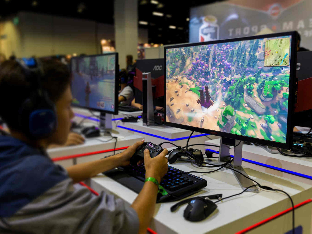 Protocol 11/1/22https://www.protocol.com/entertainment/mobile-gaming-old-guard-necessityImage credit:https://www.notebookcheck.net/fileadmin/Notebooks/News/_nc3/Global_Shipments_of_Gaming_Monitors_AOC_IFA_2018.jpg